АДМИНИСТРАЦИЯ ВОРОБЬЕВСКОГО 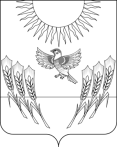 МУНИЦИПАЛЬНОГО  РАЙОНА ВОРОНЕЖСКОЙ ОБЛАСТИП О С Т А Н О В Л Е Н И Еот     08 декабря 2020 г.      №     860        1	с. ВоробьевкаО внесении изменений в муниципальную программу Воробьевского муниципального района «Обеспечение жильём молодых семей»В соответствии с Федеральным законом от 06.10.2003 №131-ФЗ «Об общих принципах организации местного самоуправления в Российской Федерации», постановлением администрации Воробьевского муниципального района от 18.11.2013 года № 512 «О порядке принятия решений о разработке, реализации и оценке эффективности реализации муниципальных программ Воробьевского муниципального района», распоряжением администрации Воробьевского муниципального района от 01.10.2013 № 207-р «Об утверждении перечня муниципальных программ Воробьевского муниципального района», администрация Воробьевского муниципального района Воронежской области постановляет:1. Внести в постановление администрации  Воробьевского муниципального района от 29.10.2015 г. № 433 «Об утверждении муниципальной программы Воробьевского муниципального района «Обеспечение жильём молодых семей» на 2015 - 2020 годы» следующие изменения:1.1. Муниципальную программу «Обеспечение жильем молодых семей», утвержденную постановлением администрации Воробьевского муниципального района от 29.10.2015 г. № 433 изложить в редакции согласно приложению к настоящему постановлению.2. Контроль за исполнением настоящего постановления возложить на заместителя главы администрации Воробьевского муниципального района – начальника отдела по строительству, архитектуре, транспорту и ЖКХ  Гриднева Д.Н..Глава Воробьевского муниципального района 						М.П. ГордиенкоУтвержденапостановлениемадминистрации Воробьевского муниципального района от __________N ___Муниципальная программа Воробьевского муниципального района " Обеспечение жильём молодых семей "ПАСПОРТмуниципальной программы Воробьевского муниципального района " Обеспечение жильём молодых семей "Приоритеты муниципальной политики, цели, задачи в сфере реализации муниципальной программыПриоритеты муниципальной политики в сфере реализации муниципальной программы в предоставлении молодым семьям социальных выплат на приобретение жилого помещения или создание объекта индивидуального жилищного строительства (далее соответственно - жилой дом, социальная выплата), а также использования таких выплат в рамках ведомственной целевой программы "Оказание государственной поддержки гражданам в обеспечении жильем и оплате жилищно-коммунальных услуг" государственной программы Российской Федерации "Обеспечение доступным и комфортным жильем и коммунальными услугами граждан Российской Федерации" согласно Правил предоставления и распределения субсидий из федерального бюджета и субъектов Российской Федерации на софинансирование расходных обязательств субъектов Российской Федерации на предоставление социальных выплат молодым семьям на приобритение (строительство) жилья, утвержденных Постановлением Российской Федерации от 30 декабря 2017 г. № 1710.Приложение 1к муниципальной программеВоробьевского муниципального района" Обеспечение жильём молодых семей "Переченьосновных мероприятий и мероприятий, реализуемых в рамкахмуниципальной программы Воробьевского муниципального района" Обеспечение жильём молодых семей "Приложение № 2 к муниципальной программеВоробьевского муниципального района" Обеспечение жильём молодых семей "Сведенияо показателях (индикаторах)муниципальной программы Воробьевского муниципального района" Обеспечение жильём молодых семей "и их значенияхПриложение № 3 к муниципальной программеВоробьевского муниципального района" Обеспечение жильём молодых семей "Методикирасчета показателей (индикаторов)муниципальной программы Воробьевского муниципального района" Обеспечение жильём молодых семей "Приложение № 4к муниципальной программеВоробьевского муниципального района" Обеспечение жильём молодых семей "Расходыместного бюджета на реализациюмуниципальной программы Воробьевского муниципального района" Обеспечение жильём молодых семей "Приложение № 5к муниципальной программеВоробьевского муниципального района" Обеспечение жильём молодых семей "Финансовое обеспечение и прогнозная (справочная) оценкарасходов федерального, областного, местного бюджетови внебюджетных источников на реализациюмуниципальной программы Воробьевского муниципального района" Обеспечение жильём молодых семей "Ответственный исполнитель муниципальной программыОтдел по строительству, архитектуре, транспорту и ЖКХ администрации Воробьевского муниципального районаИсполнители муниципальной программыОтдел по строительству, архитектуре, транспорту и ЖКХ администрации Воробьевского муниципального районаПодпрограммы муниципальной программы и основные мероприятия муниципальной программы, не включенные в подпрограммыОказание государственной поддержки гражданам, нуждающимся в улучшении жилищных условий, в рамках мероприятия по обеспечению жильем молодых семей.Цель муниципальной программыГосударственная поддержка в решении жилищной проблемы молодых семей, признанных в установленном порядке нуждающимися в улучшении жилищных условий.Задачи муниципальной программыПредоставление молодым семьям - участникам мероприятия социальных выплат на приобретение жилья  или строительство жилого дома.Создание условий для привлечения молодыми семьями собственных средств, дополнительных финансовых средств кредитных и других организаций, предоставляющих жилищные кредиты и займы, в том числе ипотечные, для приобретения жилья или строительства жилого дома.Показатели (индикаторы) муниципальной программыКоличество молодых семей, получивших свидетельство о праве на получение социальной выплаты на приобретение (строительство) жилого помещения в 2018 - 2025 годах - 42 семейЭтапы и сроки реализации муниципальной программы2018 - 2025Объемы и источники финансирования муниципальной программы (в действующих ценах каждого года реализации муниципальной программы)Всего по муниципальной программе: 20119,5 т.р.,в том числе по источникам финансирования:федеральный бюджет – 5130,4 т.р., областной бюджет – 10606,3 т.р., местный бюджет – 4507,0 т.р., внебюджетные источники – 80237,1 т.р.;в том числе по годам реализации муниципальной программы:2018 -2019 года – всего: 4200,0 т.р. ,в том числе по источникам финансирования:федеральный бюджет – 1561,9 т.р., областной бюджет – 2064,0 т.р., местный бюджет – 574,0 т.р., внебюджетные источники – 18905,1 т.р.;2020 год – всего: 2772,0 т.р.,в том числе по источникам финансирования:федеральный бюджет – 730,6 т.р., областной бюджет – 1440,4 т.р., местный бюджет – 601,0 т.р., внебюджетные источники – 10938,4 т.р.;2021 год – всего: 2394,0 т.р.,в том числе по источникам финансирования:федеральный бюджет – 511,9 т.р., областной бюджет – 1281,0 т.р., местный бюджет – 601,0 т.р., внебюджетные источники – 9446,8 т.р.;2022 год - всего: 2394,0 т.р.,в том числе по источникам финансирования:федеральный бюджет – 511,9 т.р., областной бюджет – 1281,0 т.р., местный бюджет – 601,0 т.р., внебюджетные источники – 9446,8 т.р.;2023 год – всего: 2786,5 т.р.,в том числе по источникам финансирования:федеральный бюджет – 604,7 т.р., областной бюджет – 1513,3 т.р., местный бюджет – 710,0 т.р., внебюджетные источники – 10500 т.р.;2024 год - всего: 2786,5 т.р.,в том числе по источникам финансирования:федеральный бюджет – 604,7 т.р., областной бюджет – 1513,3 т.р., местный бюджет – 710,0 т.р., внебюджетные источники – 10500 т.р.;2025 год - всего: 2786,5 т.р.,в том числе по источникам финансирования:федеральный бюджет – 604,7 т.р., областной бюджет – 1513,3 т.р., местный бюджет – 710,0 т.р., внебюджетные источники – 10500 т.р.СтатусНаименование основного мероприятия муниципальной программы, подпрограммы, основного мероприятия подпрограммыНаименование мероприятия/содержание основного мероприятияСрок реализацииИсполнительОжидаемый результат реализации основного мероприятия/мероприятия 123456МУНИЦИПАЛЬНАЯ ПРОГРАММАМУНИЦИПАЛЬНАЯ ПРОГРАММАМУНИЦИПАЛЬНАЯ ПРОГРАММАМУНИЦИПАЛЬНАЯ ПРОГРАММАМУНИЦИПАЛЬНАЯ ПРОГРАММАМУНИЦИПАЛЬНАЯ ПРОГРАММАОСНОВНОЕ МЕРОПРИЯТИЕ 1Оказание государственной поддержки гражданам, нуждающимся в улучшении жилищных условий, в рамках мероприятия по обеспечению жильем молодых семей.Обеспечение жильем молодых семей2018-2025Отдел по строительству, архитектуре, транспорту и ЖКХ администрации Воробьевского муниципального районаКоличество молодых семей, получивших свидетельство о праве на получение социальной выплаты на приобретение (строительство) жилого помещения в 2018 - 2025 годах - 42 семейN п/пНаименование муниципальной программы, подпрограммы, основного мероприятия, показателя (индикатора)Единицы измеренияЗначения показателя (индикатора) по годам реализации муниципальной программы Значения показателя (индикатора) по годам реализации муниципальной программы Значения показателя (индикатора) по годам реализации муниципальной программы Значения показателя (индикатора) по годам реализации муниципальной программы Значения показателя (индикатора) по годам реализации муниципальной программы Значения показателя (индикатора) по годам реализации муниципальной программы N п/пНаименование муниципальной программы, подпрограммы, основного мероприятия, показателя (индикатора)Единицы измерения2018-2020(отчетный год)2021(последующий год реализации)2022(последующий год реализации)2023(последующий год реализации)2024(последующий год реализации)2025(последующий год реализации)123456789МУНИЦИПАЛЬНАЯ ПРОГРАММАМУНИЦИПАЛЬНАЯ ПРОГРАММАМУНИЦИПАЛЬНАЯ ПРОГРАММАМУНИЦИПАЛЬНАЯ ПРОГРАММАМУНИЦИПАЛЬНАЯ ПРОГРАММАМУНИЦИПАЛЬНАЯ ПРОГРАММАМУНИЦИПАЛЬНАЯ ПРОГРАММАМУНИЦИПАЛЬНАЯ ПРОГРАММАОСНОВНОЕ МЕРОПРИЯТИЕ 1ОСНОВНОЕ МЕРОПРИЯТИЕ 1ОСНОВНОЕ МЕРОПРИЯТИЕ 1ОСНОВНОЕ МЕРОПРИЯТИЕ 1ОСНОВНОЕ МЕРОПРИЯТИЕ 1ОСНОВНОЕ МЕРОПРИЯТИЕ 1ОСНОВНОЕ МЕРОПРИЯТИЕ 1ОСНОВНОЕ МЕРОПРИЯТИЕ 11Оказание государственной поддержки гражданам, нуждающимся в улучшении жилищных условий, в рамках мероприятия по обеспечению жильем молодых семей.семья1755555N п/пНаименование муниципальной программы, подпрограммы, основного мероприятия, показателя (индикатора) Единицы измеренияАлгоритм расчета показателя (индикатора), источники данных для расчета показателя (индикатора) Срок предоставления информации о фактическом значении показателя (индикатора) за отчетный годОрган, ответственный за сбор данных для расчета показателя (индикатора)123456МУНИЦИПАЛЬНАЯ ПРОГРАММАМУНИЦИПАЛЬНАЯ ПРОГРАММАМУНИЦИПАЛЬНАЯ ПРОГРАММАМУНИЦИПАЛЬНАЯ ПРОГРАММАМУНИЦИПАЛЬНАЯ ПРОГРАММАМУНИЦИПАЛЬНАЯ ПРОГРАММАОСНОВНОЕ МЕРОПРИЯТИЕ 1ОСНОВНОЕ МЕРОПРИЯТИЕ 1ОСНОВНОЕ МЕРОПРИЯТИЕ 1ОСНОВНОЕ МЕРОПРИЯТИЕ 1ОСНОВНОЕ МЕРОПРИЯТИЕ 1ОСНОВНОЕ МЕРОПРИЯТИЕ 11Оказание государственной поддержки гражданам, нуждающимся в улучшении жилищных условий, в рамках мероприятия по обеспечению жильем молодых семей.семьяотсутствует1 квартал текущего годаОтдел по строительству, архитектуре, транспорту и ЖКХ администрации Воробьевского муниципального районаСтатусНаименование муниципальной программы, подпрограммы, основного мероприятияНаименование ответственного исполнителя, исполнителя - главного распорядителя средств областного бюджета (далее - ГРБС), наименование статей расходовРасходы местного бюджета, тыс. руб. Расходы местного бюджета, тыс. руб. Расходы местного бюджета, тыс. руб. Расходы местного бюджета, тыс. руб. Расходы местного бюджета, тыс. руб. Расходы местного бюджета, тыс. руб. Расходы местного бюджета, тыс. руб. Расходы местного бюджета, тыс. руб. Расходы местного бюджета, тыс. руб. Расходы местного бюджета, тыс. руб. Расходы местного бюджета, тыс. руб. Расходы местного бюджета, тыс. руб. СтатусНаименование муниципальной программы, подпрограммы, основного мероприятияНаименование ответственного исполнителя, исполнителя - главного распорядителя средств областного бюджета (далее - ГРБС), наименование статей расходовВсегов том числе по годам реализации муниципальной программыв том числе по годам реализации муниципальной программыв том числе по годам реализации муниципальной программыв том числе по годам реализации муниципальной программыв том числе по годам реализации муниципальной программыв том числе по годам реализации муниципальной программыв том числе по годам реализации муниципальной программыв том числе по годам реализации муниципальной программыв том числе по годам реализации муниципальной программыв том числе по годам реализации муниципальной программыв том числе по годам реализации муниципальной программыСтатусНаименование муниципальной программы, подпрограммы, основного мероприятияНаименование ответственного исполнителя, исполнителя - главного распорядителя средств областного бюджета (далее - ГРБС), наименование статей расходовВсего2018 год, всего2019 год, всеготекущий годтекущий годтекущий годтекущий год2021 год, всего2022 год, всего2023 год, всего2024 год, всего2025 год, всегоСтатусНаименование муниципальной программы, подпрограммы, основного мероприятияНаименование ответственного исполнителя, исполнителя - главного распорядителя средств областного бюджета (далее - ГРБС), наименование статей расходовВсего2018 год, всего2019 год, всеговсегов том числе по источникам:в том числе по источникам:в том числе по источникам:2021 год, всего2022 год, всего2023 год, всего2024 год, всегоСтатусНаименование муниципальной программы, подпрограммы, основного мероприятияНаименование ответственного исполнителя, исполнителя - главного распорядителя средств областного бюджета (далее - ГРБС), наименование статей расходовВсего2018 год, всего2019 год, всеговсегофедеральный бюджетобластной бюджет 8местный бюджет2021 год, всего2022 год, всего2023 год, всего2024 год, всего123456789101112131415МУНИЦИПАЛЬНАЯ ПРОГРАММАОбеспечение жильем молодых семейвсего20119,52142,02058,02772,0730,61440,4601,02394,02394,02786,52786,52786,5ОСНОВНОЕ МЕРОПРИЯТИЕ 1Обеспечение жильем молодых семейвсего20119,82142,02058,02772,0730,61440,4601,02394,02394,02786,62786,62786,6СтатусНаименование муниципальной программы, подпрограммы, основного мероприятияИсточники ресурсного обеспеченияОценка расходов (тыс. рублей) Оценка расходов (тыс. рублей) Оценка расходов (тыс. рублей) Оценка расходов (тыс. рублей) Оценка расходов (тыс. рублей) Оценка расходов (тыс. рублей) Оценка расходов (тыс. рублей) Оценка расходов (тыс. рублей) СтатусНаименование муниципальной программы, подпрограммы, основного мероприятияИсточники ресурсного обеспеченияВсегов том числе по годам реализации муниципальной программыв том числе по годам реализации муниципальной программыв том числе по годам реализации муниципальной программыв том числе по годам реализации муниципальной программыв том числе по годам реализации муниципальной программыв том числе по годам реализации муниципальной программыв том числе по годам реализации муниципальной программыСтатусНаименование муниципальной программы, подпрограммы, основного мероприятияИсточники ресурсного обеспеченияВсего2018-2019 год2020 год2021 год2022 год2023 год2024 год2025 год1234567891011МУНИЦИПАЛЬНАЯ ПРОГРАММАОбеспечение жильем молодых семейвсего, в том числе:20119,54200,02772,02394,02394,02786,52786,52786,5МУНИЦИПАЛЬНАЯ ПРОГРАММАОбеспечение жильем молодых семейфедеральный бюджет5130,41561,9730,6511,9511,9604,7604,7604,7МУНИЦИПАЛЬНАЯ ПРОГРАММАОбеспечение жильем молодых семейобластной бюджет10606,32064,01440,41281,01281,01513,31513,31513,3МУНИЦИПАЛЬНАЯ ПРОГРАММАОбеспечение жильем молодых семейместный бюджет4507,0574,0601,0601,0601,0710,0710,0710,0МУНИЦИПАЛЬНАЯ ПРОГРАММАОбеспечение жильем молодых семейвнебюджетные источники80237,118905,110938,49446,89446,810500,010500,010500,0ОСНОВНОЕ МЕРОПРИЯТИЕ 1Обеспечение жильем молодых семейвсего, в том числе:20119,54200,02772,02394,02394,02786,52786,52786,5ОСНОВНОЕ МЕРОПРИЯТИЕ 1Обеспечение жильем молодых семейфедеральный бюджет5130,41561,9730,6511,9511,9604,7604,7604,7ОСНОВНОЕ МЕРОПРИЯТИЕ 1Обеспечение жильем молодых семейобластной бюджет10606,32064,01440,41281,01281,01513,31513,31513,3ОСНОВНОЕ МЕРОПРИЯТИЕ 1Обеспечение жильем молодых семейместный бюджет4507,0574,0601,0601,0601,0710,0710,0710,0ОСНОВНОЕ МЕРОПРИЯТИЕ 1Обеспечение жильем молодых семейвнебюджетные источники80237,118905,110938,49446,89446,810500,010500,010500,0